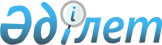 Аудандық мәслихаттың 2009 жылғы 21 желтоқсандағы № 23/175 "2010-2012 жылдарға арналған аудандық бюджет туралы" шешіміне өзгерістер енгізу туралы
					
			Күшін жойған
			
			
		
					Қарақия аудандық мәслихатының 2010 жылғы 07 қазандағы № 30/219 шешімі. Қарақия ауданының Әділет басқармасында 2010 жылғы 15 қазанда № 11-4-110 тіркелді. Күші жойылды-Маңғыстау облысы Қарақия аудандық мәслихатының 2013 жылғы 5 наурыздағы № 7/86 шешімімен
      Ескерту. Күші жойылды - Маңғыстау облысы Қарақия аудандық мәслихатының 05.03.2013 № 7/86 шешімімен
      Қазақстан Республикасының 2008 жылғы 4 желтоқсандағы № 95-IVБюджет кодексіне, "Қазақстан Республикасындағы жергілікті мемлекеттік басқару және өзін - өзі басқару туралы" Қазақстан Республикасының 2001 жылғы 23 қаңтардағы Заңына және облыстық мәслихаттың 2010 жылғы 06 қазандағы № 27/323 "2010 - 2012 жылдарға арналған облыстық бюджет туралы" 2009 жылғы 10 желтоқсандағы № 21/252 шешіміне өзгерістер мен толықтырулар енгізу туралы" шешіміне сәйкес аудандық мәслихат ШЕШІМ ЕТТІ:
      1. Аудандық мәслихаттың 2009 жылғы 21 желтоқсандағы № 23/175 "2010-2012 жылдарға арналған аудандық бюджет туралы" шешіміне (нормативтік құқықтық кесімдерді мемлекеттік тіркеу Тізілімінде 2010 жылғы 15 қаңтарда № 11-4-97 болып тіркелген, "Қарақия" газетінің 2010 жылғы 09 наурызда № 11-12 (362-363) санында жарияланған) мынадай өзгерістер енгізілсін:
      1. 2010 жылға арналған аудандық бюджет 1 – қосымшаға сәйкес мынадай көлемде бекітілсін:
      1) кірістер – 3 928 376 мың теңге, оның ішінде:
      салықтық түсімдер бойынша – 2 803 391 мың теңге;
      салықтық емес түсімдер
      бойынша – 12 368 мың теңге;
      негізгі капиталды сатудан
      түсетін түсімдер – 52 602 мың теңге;
      трансферттер түсімдері бойынша – 1 060 015 мың теңге;
      2) шығындар – 4 337 155 мың теңге;
      3) таза бюджеттік кредиттеу – 44 500 мың теңге, оның ішінде:
      бюджеттік кредиттер – 44 500 мың теңге;
      бюджеттік кредиттерді өтеу – 0 теңге
      4) қаржы активтерімен жасалатын
      операциялар бойынша сальдо – 27 873 мың теңге, оның ішінде:
      қаржы активтерін сатып алу – 27 873 мың теңге;
      мемлекеттің қаржы активтерін
      сатудан түсетін түсімдер – 0 теңге:
      5) бюджет тапшылығы (профициті) – 481 152 мың теңге;
      6) бюджет тапшылығын қаржыландыру
      (профицитін пайдалану) – 481 152 мың теңге.
      2. 9 – тармақтың үшінші азат жолындағы  "6275" саны "5515" санымен ауыстырылсын.
      3. 9 – тармақтың алтыншы азат жолы алынып тасталсын. 
      4. 12 – тармақтың үшінші азат жолындағы "200000" саны "30000" санымен және "100000" саны "20000" санымен ауыстырылсын.
      5. Көрсетілген шешіммен бекітілген 1,2 – қосымшалар осы шешімнің қосымшаларына сәйкес жаңа редакцияда жазылсын (1,2 қосымшалар).
      6. Осы шешім 2010 жылдың 1 қаңтарынан бастап қолданысқа енгізіледі
      "КЕЛІСІЛДІ"
      Аудандық экономика және қаржы
      бөлімінің бастығы
      Ә.Әбдіхалықова
      07 қазан 2010 ж. 2010 жылға арналған аудандық бюджет БЮДЖЕТТІК ИНВЕСТИЦИЯЛЫҚ ЖОБАЛАРДЫ (БАҒДАРЛАМАЛАРДЫ) ІСКЕ
АСЫРУҒА БАҒЫТТАЛҒАН АУДАНДЫҚ БЮДЖЕТТІҢ 2010 ЖЫЛҒА АРНАЛҒАН БЮДЖЕТТІК ДАМУ БАҒДАРЛАМАСЫНЫҢ ТІЗБЕСІ
					© 2012. Қазақстан Республикасы Әділет министрлігінің «Қазақстан Республикасының Заңнама және құқықтық ақпарат институты» ШЖҚ РМК
				
Сессия төрағасы
Қ.Наурызмағанбетов
Аудандық мәслихаттың
хатшысы
А. МееровАудандық мәслихаттың 2010 жылғы
07 қазандағы № 30/219 шешіміне
1 – ҚОСЫМША
Сан
Сын
Ішк Сын
Атауы
Сомасы, мың теңге
1
1
1
2
3
1.КІРІСТЕР
3 928 376
1
САЛЫҚТЫҚ ТҮСІМДЕР
2 803 391
01
Табыс салығы
203 211
2
Жеке табыс салығы
203 211
03
Әлеуметтік салық
147 587
1
Әлеуметтік салық
147 587
04
Меншікке салынатын салықтар
2 378 590
05
Тауарларға, жұмыстарға және қызметтерге салынатын ішкі салықтар
71 152
08
Заңдық мәнді іс-әрекеттерді жасағаны үшін (немесе) оған уәкілеттігі бар мемлекеттік органдар немесе лауазымды адамдар құжаттар бергені үшін алынатын міндетті төлемдер
2 851
2
САЛЫҚТЫҚ ЕМЕС ТҮСІМДЕР
12 368
01
Мемлекеттік меншіктен түсетін  кірістер
1 176
1
Мемлекеттік кәсіпорындардың таза кіріс бөлігінің түсімдері
0
5
Мемлекет меншігіндегі мүлікті жалға беруден түсетін кірістер
1 176
02
Мемлекеттік бюджеттен қаржыландырылатын мемлекеттік мекемелердің тауарларды (жұмыстарды, қызметтерді) өткізуінен түсетін түсімдер
10
1
Мемлекеттік бюджеттен қаржыландырылатын мемлекеттік мекемелердің тауарларды (жұмыстарды, қызметтерді) өткізуінен түсетін түсімдер
10
04
Мемлекеттік бюджеттен қаржыландырылатын, сондай-ақ Қазақстан Республикасы Ұлттық Банкінің бюджетінен (шығыстар сметасынан) ұсталатын және қаржыландырылатын мемлекеттік мекемелер салатын айып пұлдар, өсімпұлдар, санкциялар, өндіріп алулар
8 897
1
Мұнай секторы ұйымдарынан түсетін түсімдерді қоспағанда, мемлекеттік бюджеттен қаржыландырылатын, сондай-ақ Қазақстан Республикасы Ұлттық Банкінің бюджетінен (шығыстар сметасынан) ұсталатын және қаржыландырылатын мемлекеттік мекемелер салатын айыппұлдар, өсімпұлдар, санкциялар, өндіріп алулар
8 897
06
Басқа да салықтық емес түсiмдер
2 285
1
Басқа да салықтық емес түсiмдер
2 285
3
НЕГІЗГІ КАПИТАЛДЫ САТУДАН ТҮСЕТІН ТҮСІМДЕР
52 602
01
Мемлекеттік мекемелерге бекітілген мемлекеттік мүлікті сату
25
1
Мемлекеттік мекемелерге бекітілген мемлекеттік мүлікті сату
25
03
Жерді және материалдық емес активтерді сату
52 577
1
Жерді сату
52 577
4
ТРАНСФЕРТТЕРДІҢ ТҮСІМДЕРІ
1 060 015
02
Мемлекеттік басқарудың жоғары тұрған органдарынан түсетін  трансферттер
1 060 015
2
Облыстық бюджеттен түсетін  трансферттер
1 060 015
2. ШЫҒЫНДАР
4 337 155
01
Жалпы сипаттағы мемлекеттік қызметтер 
128 941
112
Аудан (облыстық маңызы бар қала) мәслихатының аппараты
13 807
001
Аудан (облыстық маңызы бар қала)  мәслихатының қызметін қамтамасыз ету жөніндегі қызметтер
13 154
004
Мемлекеттік органдарды материалдық-техникалық жарақтандыру
653
122
Аудан (облыстық маңызы бар қала) әкімінің аппараты
43 267
001
Аудан (облыстық маңызы бар қала) әкімінің қызметін қамтамасыз ету жөніндегі қызметтер
38 167
004
Мемлекеттік органдарды материалдық-техникалық жарақтандыру
5 100
123
Қаладағы аудан, аудандық маңызы бар қала, кент, ауыл (село) ауылдық (селолық) округ әкімінің аппараты
49 381
001
Қаладағы аудан, аудандық маңызы бар қаланың, кент, ауыл (село), ауылдық (селолық) округ әкімінің қызметін қамтамасыз ету жөніндегі қызметтер
49 381
459
Ауданның (облыстық маңызы бар қаланың) экономика және қаржы бөлімі
22 486
001
Экономикалық саясатты,  қалыптастыру мен дамыту,мемлекеттік жоспарлау  ауданның (облыстық маңызы бар қаланың) бюджеттік атқару және коммуналдық меншігін басқару саласындағы  мемлекеттік саясатты іске асыру жөніндегі қызметтер
20 486
017
Мемлекеттік органдарды материалдық-техникалық жарақтандыру
600
011
Коммуналдық меншікке түскен мүлікті есепке алу, сақтау, бағалау және сату
1 400
04
Білім беру
1 652 511
123
Қаладағы аудан, аудандық маңызы бар қала, кент, ауыл (село) ауылдық (селолық) округ әкімінің аппараты
157 486
004
Мектепке дейін тәрбие ұйымдарын қолдау
157 486
464
Ауданның (облыстық маңызы бар қаланың) білім бөлімі
1 161 459
001
Жергілікті деңгейде білім беру саласындағы мемлекеттік саясатты іске асыру жөніндегі қызметтер
14 184
003
Жалпы білім беру
1 083 751
005
Ауданның (облыстық маңызы бар қаланың) мемлекеттік білім беру мекемелер үшін оқулықтар мен оқу-әдiстемелiк кешендерді сатып алу және жеткізу
14 415
006
Балаларға қосымша білім беру 
46 515
007
Аудандық (қалалық) ауқымдағы  мектеп олимпиадаларын және мектептен тыс іс-шараларды өткізу
2 594
010
Республикалық бюджеттен берілетін нысаналы трансферттердің есебінен білім берудің мемлекеттік жүйесіне оқытудың жаңа технологияларын енгізу 
0
466
Ауданның (облыстық маңызы бар қаланың) сәулет, қала құрылысы және құрылыс бөлімі
333 566
037
Білім беру объектілерін салу және реконструкциялау
333 566
06
Әлеуметтік көмек және әлеуметтік қамсыздандыру
141 196
451
Ауданның (облыстық маңызы бар қаланың) жұмыспен қамту және әлеуметтік бағдарламалар бөлімі
141 196
001
Жергілікті деңгейде халық үшін  әлеуметтік бағдарламаларды жұмыспен қамтуды қамтамасыз етуді іске асыру  саласындағы мемлекеттік саясатты іске асыру жөніндегі қызметтер 
11 362
002
Еңбекпен қамту бағдарламасы
36 334
004
Ауылдық жерлерде тұратын денсаулық сақтау, білім беру, әлеуметтік қамтамасыз ету, мәдениет және спорт мамандарына отын сатып алуға Қазақстан Республикасының заңнамасына сәйкес әлеуметтік көмек көрсету
12 780
005
Мемлекеттік атаулы әлеуметтік көмек
13 279
006
Тұрғын үй көмегі
12 705
007
Жергілікті өкілетті органдардың шешімі бойынша мұқтаж азаматтардың жекелеген топтарына әлеуметтік көмек
37 200
010
Үйден тәрбиеленіп оқытылатын мүгедек балаларды материалдық қамтамасыз ету
1 335
011
Жәрдемақыларды және басқа да әлеуметтік төлемдерді есептеу, төлеу мен жеткізу бойынша қызметтерге ақы төлеу
300
014
Мұқтаж азаматтарға үйде әлеуметтік көмек көрсету
8 180
016
18 жасқа дейінгі балаларға мемлекеттік жәрдемақылар
1 918
017
Мүгедектерді оңалту жеке бағдарламасына сәйкес мұқтаж мүгедектерді міндетті гигиеналық құралдармен қамтамасыз етуге және ымдау тілі мамандарының жеке көмекшілердің қызмет көрсету
1 616
019
Ұлы Отан соғысындағы Жеңістің 65 жылдығына орай Ұлы Отан соғысының қатысушылары мен мүгедектеріне Тәуелсіз Мемлекеттер Достастығы елдерді бойынша, Қазақстан Республикасының аумағы бойынша жол жүруін,сондай-ақ оларға және олармен бірге жүретін адамдарға Мәскеу, Астана қалаларында мерекелік іс-шараларға қатысуы үшін тамақтануына, тұруына, жол жүруіне арналған шығыстарын төлеуді қамтамасыз ету
0
020
Ұлы Отан соғысындағы Жеңістің 65 жылдығына орай Ұлы Отан соғысының қатысушылары мен мүгедектеріне, сондай-ақ оларға теңестірілген, оның ішінде майдандағы армия құрамына кірмеген, 1941 жылы 22 маусымнан бастап 1945 жылғы 3 қыркүйек аралығындағы кезеңде әскери бөлімшелерде, мекемелерде, әскери-оқу орындарында әскери қызметтен өткен, запасқа босатылған (отставка), "1941-1945 жж.Ұлы Отан соғысында Германияны жеңгені үшін" медалімен немесе "Жапонияны жеңгені үшін" медалімен марапатталған әскери қызметшілерге, Ұлы Отан соғысы жылдарында тылда кемінде алты ай жұмыс істеген (қызметте болған) адамдарға біржолғы материалдық көмекті төлеу
4 187
07
Тұрғын үй-коммуналдық шаруашылық
1 029 554
458
Ауданның (облыстық маңызы бар қаланың) тұрғын үй коммуналдық шаруашылығы, жолаушылар көлігі және автомобиль жолдары бөлімі 
54 581
004
Азаматтардың жекелеген санаттарын тұрғын үймен қамтамасыз ету
800
015
Елді мекендердегі көшелерді жарықтандыру
12 565
016
Елдi мекендердiң санитариясын қамтамасыз ету
5 700
018
Елдi мекендердi абаттандыру және көгалдандыру
35 516
466
Ауданның (облыстық маңызы бар қаланың) сәулет, қала құрылысы және құрылыс бөлімі
974 973
003
Мемлекеттік коммуналдық тұрғын үй қорының тұрғын үй құрылысы
468 279
004
Инженерлік коммуникациялық  инфрақұрылымды дамыту және жайластыру
350 798
005
Коммуналдық шаруашылығын дамыту
12 142
007
Қаланы және елді мекендерді көркейтуді дамыту
1 500
014
Өңірлік жұмыспен қамту және кадрларды қайта даярлау стратегиясын іске асыру шеңберінде инженерлік коммуникациялық инфрақұрылымды дамыту
142 254
08
Мәдениет, спорт, туризм және ақпараттық кеңістік
117 117
123
Қаладағы аудан, аудандық маңызы бар қала, кент, ауыл (село) ауылдық (селолық) округ әкімінің аппараты
42 438
006
Жергілікті деңгейде мәдени-демалыс жұмыстарын қолдау 
42 438
457
Ауданның (облыстық маңызы бар қаланың) мәдениет, тілдерді дамыту, дене шынықтыру және спорт бөлімі
29 950
001
Жергілекті деңгей мәдениет, тілдерді дамыту, дене шынықтыру және спорт саласындағы мемлекеттік саясатты іске асыру жөніндегі қызметтер
6 657
006
Аудандық (қалалық) кітапханалардың жұмыс істеуі
15 175
009
Аудандық (облыстық маңызы бар қалалық) деңгейде спорттық жарыстар өткiзу
4 117
010
Әртүрлі спорт түрлері бойынша аудан (облыстық маңызы бар қала) құрама командаларының мүшелерін дайындау және олардың облыстық спорт жарыстарына қатысуы
4 001
466
Ауданның (облыстық маңызы бар қаланың) сәулет, қала құрылысы және құрылыс бөлімі
32 000
008
Спорт объектілерін дамыту
31 000
011
Мәдениет объектілерін дамыту
1 000
456
Ауданның (облыстық маңызы бар қаланың) ішкі саясат бөлімі
12 729
001
Жергілікті деңгейде аппарат, мемлекеттілікті нығайту және азаматтардың әлеуметтік сенімділігін қалыптастыру саласында  мемлекеттік саясатты іске асыру жөніндегі қызметтер
7 436
002
Газеттер мен журналдар арқылы мемлекеттік ақпараттық саясат жүргізу жөніндегі қызметтер
5 293
09
Отын-энергетика кешенi және жер қойнауын пайдалану
41 860
466
Ауданның (облыстық маңызы бар қаланың) сәулет, қала құрылысы және құрылыс бөлімі
41 860
009
Жылу-энергетикалық жүйені дамыту
41 860
10
Ауыл, су, орман, балық шаруашылығы, ерекше қорғалатын табиғи аумақтар, қоршаған ортаны  және жануарлар дүниесін қорғау, жер қатынастары
660 225
123
Қаладағы аудан, аудандық маңызы бар қала, кент, ауыл (село) ауылдық (селолық) округ әкімінің аппараты
4 000
019
Өңірлік жұмыспен қамту және кадрларды қайта даярлау стратегиясын іске асыру шеңберінде ауылдарда (селоларда), ауылдық (селолық) округтерде әлеуметтік жобаларды қаржыландыру
4 000
459
Ауданның (облыстық маңызы бар қаланың) экономика және қаржы бөлімі
5 515
018
Ауылдық елді мекендердің әлеуметтік саласының мамандарын әлеуметтік қолдау шараларын іске асыру үшін бюджеттік кредиттер
0
099
Республикалық бюджеттен берілетін нысаналы трансферттер есебінен ауылдық елді мекендер саласының мамандарын әлеуметтік қолдау шараларын іске асыру
5 515
463
Ауданның (облыстық маңызы бар қаланың) жер қатынастары бөлімі
6 195
001
Аудан (облыстық маңызы бар қала) аумағында жер қатынастарын реттеу саласындағы мемлекеттік саясатты іске асыру жөніндегі қызметтер
5 779
003
Елдi мекендердi жер-шаруашылық орналастыру
211
008
Мемлекеттік органдарды материалдық-техникалық жарақтандыру
205
466
Ауданның (облыстық маңызы бар қаланың) сәулет, қала құрылысы және құрылыс бөлімі
619 703
012
Сумен жабдықтау жүйесін дамыту
619 703
474
Ауданның (облыстың маңызы бар қаланың) ауыл шаруашылық және ветеренария бөлімі
5 232
001
Жергілікті деңгейде ауыл шаруашылық және ветеренария саласындағы мемлекеттік саясатты іске асыру жөніндегі қызметтер
4 119
004
Мемлекеттік органдарды материалдық-техникалық жарақтандыру
1 113
474
Ауданның (облыстың маңызы бар қаланың) ауыл шаруашылық және ветеренария бөлімі
19 580
013
Эпизоотияға қарсы іс-шаралар жүргізу
19 580
11
Өнеркәсіп, сәулет, қала құрылысы және құрылыс қызметі
13 218
466
Ауданның (облыстық маңызы бар қаланың) сәулет, қала құрылысы және құрылыс бөлімі
13 218
001
Құрылыс, облыс қалаларының, аудандарының және елді мекендерінің сәулеттік бейнесін жақсарту саласындағы мемлекеттік саясатты іске асыру және ауданның (облыстық маңызы бар қаланың) аумағын оңтайлы және тиімді қала құрылыстық игеруді қамтамасыз ету жөніндегі қызметтер
12 854
016
Мемлекеттік органдарды материалдық-техникалық жарақтандыру
364
12
Көлік және коммуникация
118 105
458
Ауданның (облыстық маңызы бар қаланың) тұрғын үй - коммуналдық шаруашылығы, жолаушылар көлігі және автомобиль жолдары бөлімі
118 105
008
Өңірлік жұмыспен қамту және кадрларды қайта даярлау стратегиясын іске асыру шеңберінде аудандық маңызы бар автомобиль жолдарын, қала және елді-мекендер көшелерін жөндеу және ұстау
49 795
022
Көлік инфрақұрылымын дамыту
48 860
023
Автомобиль жолдарының жұмыс істеуін  қамтамасыз ету
19 450
13
Басқалар
20 212
469
Ауданның (облыстық маңызы бар қаланың) кәсіпкерлік бөлімі
6 313
001
Жергілікті деңгейде кәсіпкерлік пен  өнеркәсіпті дамыту саласындағы  мемлекеттік саясатты іске асыру жөніндегі қызметтер
6 313
458
Ауданның (облыстық маңызы бар қаланың) тұрғын үй - коммуналдық шаруашылығы, жолаушылар көлігі және автомобиль жолдары бөлімі
6 427
001
Жергілікті деңгейде тұрғын үй-коммуналдық шаруашылығы, жолаушылар көлігі және автомобиль жолдары саласындағы мемлекеттік саясатты іске асыру жөніндегі қызметтер
6 427
459
Ауданның (облыстық маңызы бар қаланың) экономика және қаржы бөлімі
7 472
012
Ауданның (облыстық маңызы бар қаланың) жергілікті атқарушы органның резерві
7 472
15
Трансферттер
414 216
459
Ауданның (облыстық маңызы бар қаланың) экономика және қаржы бөлімі
414 216
006
Нысаналы пайдаланылмаған (толық пайдаланылмаған) трансферттерді қайтару
1 841
007
Бюджеттік алулар
412 375
3. ТАЗА БЮДЖЕТТІК КРЕДИТТЕУ
44 500
10
Бюджеттік кредиттер
44 500
459
Ауданның (облыстық маңызы бар қаланың) экономика және қаржы бөлімі
44 500
018
Ауылдық елді мекендердің әлеуметтік саласының мамандарын әлеуметтік қолдау шараларын іске асыру үшін бюджеттік кредиттер
44 500
Бюджеттік кредиттерді өтеу
0
4. ҚАРЖЫ АКТИВТЕРІМЕН ОПЕРАЦИЯЛАР БОЙЫНША САЛЬДО
27 873
Қаржы активтерін сатып алу
27 873
13
Басқалар
27 873
459
Ауданның (облыстық маңызы бар қаланың) экономика және қаржы бөлімі
27 873
014
Заңды тұлғалардың жарғылық капиталын қалыптастыру немесе ұлғайту
27 873
5. БЮДЖЕТ ТАПШЫЛЫҒЫ (ПРОФИЦИТI)
-481 152
6. БЮДЖЕТ ТАПШЫЛЫҒЫН (ПРОФИЦИТІН ҚОЛДАНУ) ҚАРЖЫЛАНДЫРУ
481 152Аудандық мәслихаттың 2010 жылғы
07 қазандағы № 30/219 шешіміне
2 – ҚОСЫМША
Фтоп
Әкімші
Бағ
Атауы
Инвестициялық жобалар (бағдарламалар)
04
Білім беру
466
Ауданның (облыстық маңызы бар қаланың) сәулет, қала құрылысы және құрылыс бөлімі
037
Білім беру объектілерін салу және реконструкциялау
07
Тұрғын үй-коммуналдық шаруашылық
466
Ауданның (облыстық маңызы бар қаланың) сәулет, қала құрылысы және құрылыс бөлімі
003
Мемлекеттік коммуналдық тұрғын үй қорының тұрғын үй құрылысы
004
Инженерлік коммуникациялық инфрақұрылымды дамыту және жайластыру
005
Коммуналдық шаруашылығын дамыту
007
Қаланы және елді мекендерді көркейтуді дамыту
014
Өңірлік жұмыспен қамту және кадрларды қайта даярлау стратегиясын іске асыру шеңберінде инженерлік коммуникациялық инфрақұрылымды дамыту
08
Мәдениет, спорт, туризм және ақпараттық кеңістік
466
Ауданның (облыстық маңызы бар қаланың) сәулет, қала құрылысы және құрылыс бөлімі
008
Спорт объектілерін дамыту
011
Мәдениет объектілерін дамыту
09
Отын-энергетика кешенi және жер қойнауын пайдалану
466
Ауданның (облыстық маңызы бар қаланың) сәулет, қала құрылысы және құрылыс бөлімі
009
Жылу-энергетикалық жүйені дамыту
10
Ауыл, су, орман, балық шаруашылығы, ерекше қорғалатын табиғи аумақтар, қоршаған ортаны және жануарлар дүниесін қорғау, жер қатынастары
466
Ауданның (облыстық маңызы бар қаланың) сәулет, қала құрылысы және құрылыс бөлімі
012
Сумен жабдықтау жүйесін дамыту
12
Көлік және коммуникация
458
Ауданның (облыстық маңызы бар қаланың) тұрғын үй - коммуналдық шаруашылығы, жолаушылар көлігі және автомобиль жолдары бөлімі 
022
Көлік инфрақұрылымын дамыту
13
Басқалар
459
Ауданның (облыстық маңызы бар қаланың) экономика және қаржы бөлімі
14
Заңды тұлғалардың жарғылық капиталын қалыптастыру немесе ұлғайту